Генеральная Ассамблея ВОИССорок восьмая (26-я внеочередная) сессияЖенева, 3–11 октября 2016 г.Отчет о работе Консультативного комитета по защите прав (ККЗП)подготовлен Секретариатом	В отчетный период Консультативный комитет по защите прав (ККЗП) провел десятую и одиннадцатую сессии, соответственно, 23–25 ноября 2015 г. и 5–7 сентября 2016 г.  Обе сессии проходили под председательством г-жи Аманды Лотеринген (Южная Африка).Десятая сессия ККЗП	На десятой сессии ККЗП в соответствии с его программой работы были рассмотрены следующие темы:практика и функционирование альтернативных систем урегулирования споров (АУС) в различных областях интеллектуальной собственности (ИС);  и профилактические действия, меры и успешный практический опыт, призванные дополнить действующие механизмы защиты в целях сокращения размера рынка контрафактной и пиратской продукции.	В основу программы работы были положены 22 презентации экспертов и два групповых обсуждения.  Работа над темой «Практика и функционирование систем АУС в различных областях ИС» была начата с двух презентаций о национальной практике, с которыми выступили эксперты Центра по примирению и арбитражу при Национальном управлении по авторскому праву Колумбии и Программы оказания посреднических услуг Ведомства ИС Филиппин (IPOPHL).  За ними последовали презентации о процедуре ускоренного урегулирования споров по вопросам ИС в рамках торговых ярмарок в «Palexpo», сербском опыте урегулирования споров в области доменных имен и концептуальных элементах Единой политики по урегулированию споров в области доменных имен (ЕПУС).  Секретариат изложил свое видение деятельности Центра ВОИС по арбитражу и посредничеству.	В рамках работы над темой «Профилактические действия, меры и успешный практический опыт, призванные дополнить действующие механизмы защиты в целях сокращения размера рынка контрафактной и пиратской продукции» Комитет заслушал презентации по таким подтемам, как «Повышение осведомленности», «Образовательные программы для молодежи», «Предотвращение правонарушений в виртуальной среде» и «Национальные стратегии обеспечения уважения ИС», а также провел групповое обсуждение по подтеме «Стратегическому сотрудничеству».	В рамках подтемы «Повышение осведомленности» был представлен опыт одного региона и четырех стран:  с презентациями выступили эксперты Лиги арабских государств (ЛАГ), Американской торговой палаты (AmCham) Мексики, Ведомства по патентам и товарным знакам Испании (OEPM), Совета по авторскому праву Кении (KCB) и Управления по охране промышленной собственности Иордании.	В рамках подтемы «Образовательные программы для молодежи» был представлен опыт ведомств четырех стран:  с презентациями выступили эксперты Главного управления по борьбе с контрафакцией – Ведомства по патентам и товарным знакам Италии (DGLC-UIBM), Японского патентного ведомства (ЯПВ), Корпорации ИС Малайзии (MyIPO) и Ведомства ИС Соединенного Королевства.  Затем участники были ознакомлены с учебно-просветительскими материалами ВОИС по обеспечению уважения авторского права для молодежи в возрасте 10 – 15 лет, которые были подготовлены при поддержке Министерства культуры, спорта и туризма Республики Корея.	Состоялось групповое обсуждение вопроса об общественно-информационных кампаниях, направленных на обеспечение уважения ИС, и методах информационной работы с молодежи.  С короткими презентациями выступили эксперты Национального реестра Коста-Рики, Мексиканского института промышленной собственности (МИПС), Государственного агентства по ИС Республики Молдова (AGEPI), Ведомства промышленной собственности Словацкой Республики, Комиссии по делам компаний и ИС Южной Африки (CIPC) и Европейской группы по мониторингу нарушений прав ИС.	В рамках подтемы «Предотвращение правонарушений в виртуальном пространстве» были сделаны шесть презентаций.  Вниманию участников были представлены экономические данные об эффективности различных государственных и отраслевых мер по борьбе с пиратством.  С сообщения о национальном опыте выступили эксперты Национального комитета Франции по борьбе с контрафакцией (CNAC), Республики Корея и Министерства культуры Дании.  И наконец, состоялись презентации двух отраслевых инициатив, а именно Федерации часовой промышленности Швейцарии(FHS) и Бюро интерактивной рекламы (БИР) Польши.	В рамках подтемы «Национальные стратегии обеспечения уважения ИС» был представлен опыт трех стран:  с презентациями выступили эксперты AGEPI, Полицейской службы Замбии и Датского ведомства по патентам и товарным знакам (DKPTO).	В рамках подтемы «Стратегическое сотрудничество» шесть государств-членов поделились опытом поиска путей налаживания сотрудничества между различными национальными государственными органами в целях обеспечения уважения ИС:  с сообщениями выступили представители DKPTO, Полицейской службы Замбии, Комиссии по мониторингу соблюдения прав ИС Республики Молдова, CNAC, IPOPHL и Генеральной прокуратуры Мексики.  После сообщений, в которых были раскрыты особенности национальных механизмов сотрудничества, между участниками состоялось обсуждение.	Комитет принял к сведению сообщение Секретариата о недавних мероприятиях ВОИС в области обеспечения уважения ИС, в том числе информацию об оказании технической помощи в случаях, когда запрашиваемые услуги включают правовую помощь, а также организацию обучения и проведения информационно-просветительских мероприятий для сотрудников правоохранительных и судебных органов.  Секретариат также ознакомил участников с деятельностью, направленной на дальнейшее расширение постоянного и эффективного международного сотрудничества с другими международными организациями, неправительственными организациями (НПО) и частным сектором.  Кроме того, Комитет принял к сведению сообщение Секретариата об оценке работы по реализации стратегической цели VI «Международное сотрудничество, направленное на обеспечение уважения ИС», которая была проведена Отделом внутреннего надзора ВОИС (ОВН) при содействии независимого внешнего консультанта с целью определить, удалось ли ВОИС добиться –  прежде всего в рамках программы 17 –  комплексной и эффективной реализации ключевых задач, поставленных в рамках стратегической цели VI, и определить реальную значимость проводимых мероприятий.Одиннадцатая сессия ККЗП	На одиннадцатой сессии ККЗП в соответствии с его программой работы были рассмотрены следующие темы:  « –	обмен информацией о национальном опыте осуществления информационно-просветительских кампаний и стратегий как способа обеспечения уважения ИС широкой общественностью, в особенности молодежью, в соответствии с приоритетами государств-членов в области образования и других областях; –	обмен информацией о национальном опыте в области использования институциональных механизмов осуществления политики и установления режимов защиты прав ИС, включая механизмы для сбалансированного, комплексного и эффективного урегулирования споров по вопросам ИС;–	обмен информацией о национальном опыте в отношении помощи ВОИС в законодательной области с особым упором на подготовку проектов национальных законодательных актов в области защиты прав, отражающих гибкие возможности, уровень развития, различия в правовых традициях и возможные злоупотребления процедурами защиты с учетом более широких интересов общества и приоритетов государств-членов;–	обмен информацией об успешном опыте ВОИС в области укрепления потенциала ведомств и оказания поддержки национальным должностным лицам на национальном и региональном уровнях в интересах повышения эффективности профессиональной подготовки согласно соответствующим рекомендациям Повестки дня в области развития и мандату ККЗП».	В основу программы работы были положены 38 презентаций экспертов.	В рамках работы над темой «Обмен информацией о национальном опыте осуществления информационно-просветительских кампаний и стратегий как способа обеспечения уважения ИС широкой общественностью, в особенности молодежью, в соответствии с приоритетами государств-членов в области образования и других областях» были представлены 11 презентаций, подготовленные Национальным ведомством Алжира по авторскому праву и смежным правам, Генеральным таможенным управлением Китайской Народной Республики, Государственным ведомством интеллектуальной собственности Китайской Народной Республики (ГВИС), Организацией авторского права Греции, Ведомством интеллектуальной собственности Венгрии, Патентным ведомством Латвийской Республики, Национальным ведомством интеллектуальной собственности Парагвая (DINAPI), Ведомством интеллектуальной собственности Филиппин (IPOPHL), Корейским ведомством интеллектуальной собственности, Ассоциацией «Сигнал» (Польша) и Ассоциацией музыкантов Швейцарии.  Кроме того, Академия ВОИС рассказала о своих инициативах, направленных на ознакомление молодежи с проблематикой ИС через систему образования.	Для удобства рассмотрения темы «Обмен информацией о национальном опыте в области использования институциональных механизмов осуществления политики и установления режимов защиты прав ИС, включая механизмы для сбалансированного, комплексного и эффективного урегулирования споров по вопросам ИС» презентации были распределены по трем подтемам.	В рамках подтемы «Функции национальных ведомств интеллектуальной собственности в области защиты прав» опытом поделились ГВИС, Управление промышленности и торговли Колумбии, DINAPI и IPOPHL.	В рамках подтемы «Координация правозащитной деятельности в области интеллектуальной собственности на национальном уровне» были представлены доклады министерства иностранных дел Канады, Национального центра интеллектуальной собственности Грузии, Департамента промышленной политики и содействия развитию промышленности Индии, Генерального ведомства по борьбе с контрафакцией – Ведомства по патентам и товарным знакам Италии (DGLC-UIBM), Организации интеллектуальной собственности Пакистана (IPO-Pakistan), Португальского института промышленной собственности, Института профессиональной подготовки и судебных исследований Объединенных Арабских Эмиратов и Координационного центра по охране прав интеллектуальной собственности Соединенных Штатов Америки.	В рамках подтемы «Механизмы сбалансированного, комплексного и эффективного решения споров по вопросам интеллектуальной собственности» опытом своих стран поделились представители IPO-Pakistan, Португальского института промышленной собственности, Верховного суда Российской Федерации, Верховного апелляционного суда Южной Африки, Центрального суда по вопросам интеллектуальной собственности и международной торговли Таиланда, а также Суда по хозяйственным спорам в области интеллектуальной собственности Англии и Уэльса.  Еще две презентации, посвященные специализированным судам в области ИС и органам специальной юрисдикции, были представлены наблюдателями:  речь идет об отчете Международной торговой палаты (МТП), опубликованном в апреле 2016 г., и редакционной статье профессора Жака де Верра (Женевский университет) из вышедшего в марте 2016 г. совместного исследования Центра международных исследований в области интеллектуальной собственности (CEIPI) и Международного центра по торговле и устойчивому развитию (МЦТУР).	В рамках работы над темой «Обмен информацией о национальном опыте в отношении помощи ВОИС в законодательной области с особым упором на подготовку проектов национальных законодательных актов в области защиты прав, отражающих гибкие возможности, уровень развития, различия в правовых традициях и возможные злоупотребления процедурами защиты с учетом более широких интересов общества и приоритетов государств-членов» презентаций государств-членов сделано не было.  В ходе обсуждения от имени Группы государств Латинской Америки и Карибского бассейна (ГРУЛАК) выступила делегация Чили, обратившаяся к Секретариату с просьбой подготовить к двенадцатой сессии ККЗП документ о законодательной помощи, предоставляемой в области защиты прав ИС.  Секретариат согласился подготовить информационный документ с изложением процедуры оказания помощи в законодательной сфере, нормативно-правовой базы, на которой она основывается (часть III Соглашения по торговым аспектам прав интеллектуальной собственности (Соглашение ТРИПС)), и применяемых в этом отношении принципов.	В рамках темы «Обмен информацией об успешном опыте ВОИС в области укрепления потенциала ведомств и оказания поддержки национальным должностным лицам на национальном и региональном уровнях в интересах повышения эффективности профессиональной подготовки согласно соответствующим рекомендациям Повестки дня в области развития и мандату ККЗП» Секретариат рассказал о проводимых им мероприятиях по укреплению потенциала и обучению кадров в области обеспечения уважения ИС.  Затем с докладами выступили представители CIPC, Африканской региональной организации интеллектуальной собственности (АРОИС) и бывший заместитель Председателя Верховного апелляционного суда Южной Африки и консультант ВОИС судья Луис Хармс.  Кроме того, об опыте своих стран в контексте мероприятий ВОИС по укреплению потенциала в области обеспечения уважения ИС рассказали делегации Сальвадора, Японии, Иордании и Омана.	Комитет принял к сведению информацию Секретариата о недавних мероприятиях ВОИС, направленных на обеспечение уважения ИС, которые осуществляются в соответствии с Программой и бюджетом, рекомендацией 45 Повестки дня в области развития и стратегической целью VI ВОИС «Международное сотрудничество, направленное на обеспечение уважения ИС».	В отношении дальнейшей работы Комитет постановил продолжить на своей двенадцатой сессии рассмотрение тем, согласованных на десятой сессии и перечисленных в пункте 12, выше.	Генеральной Ассамблее ВОИС предлагается принять к сведению «Отчет о работе Консультативного комитета по защите прав (ККЗП)» (документ WO/GA/48/11).[Конец документа]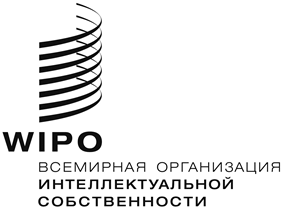 RWO/GA/48/11  WO/GA/48/11  WO/GA/48/11  оригинал:  английскийоригинал:  английскийоригинал:  английскийдата:  20 сентября 2016 г.дата:  20 сентября 2016 г.дата:  20 сентября 2016 г.